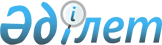 О мерах по реализации Закона Республики Казахстан от 4 июля 2018 года "О внесении изменений и дополнений в некоторые законодательные акты Республики Казахстан по вопросам расширения академической и управленческой самостоятельности высших учебных заведений"Распоряжение Премьер-Министра Республики Казахстан от 8 октября 2018 года № 126-р
      1. Утвердить прилагаемый перечень правовых актов, принятие которых необходимо в целях реализации Закона Республики Казахстан от 4 июля 2018 года "О внесении изменений и дополнений в некоторые законодательные акты Республики Казахстан по вопросам расширения академической и управленческой самостоятельности высших учебных заведений" (далее - перечень).
      2. Ответственным центральным государственным органам:
      1) разработать и в установленном порядке внести в Правительство Республики Казахстан проекты правовых актов согласно перечню;
      2) принять в установленном порядке соответствующие ведомственные правовые акты согласно перечню и проинформировать Правительство Республики Казахстан о принятых мерах. Перечень
правовых актов, принятие которых необходимо в целях реализации Закона Республики Казахстан от 4 июля 2018 года "О внесении изменений и дополнений в некоторые законодательные акты Республики Казахстан по вопросам расширения академической и управленческой самостоятельности высших учебных заведений"
      Примечание: расшифровка аббревиатур:
      ГП - Генеральная прокуратура Республики Казахстан
      КНБ - Комитет национальной безопасности Республики Казахстан
      МО - Министерство обороны Республики Казахстан
      МВД - Министерство внутренних дел Республики Казахстан
      МОН - Министерство образования и науки Республики Казахстан
      М3 - Министерство здравоохранения Республики Казахстан
      МИР - Министерство по инвестициям и развитию Республики Казахстан
      МКС - Министерство культуры и спорта Республики Казахстан
      МНЭ - Министерство национальной экономики Республики Казахстан
      МСХ - Министерство сельского хозяйства Республики Казахстан
      МТСЗН - Министерство труда и социальной защиты населения Республики Казахстан
      МФ - Министерство финансов Республики Казахстан
      МЭ - Министерство энергетики Республики Казахстан
      МЮ - Министерство юстиции Республики Казахстан
					© 2012. РГП на ПХВ «Институт законодательства и правовой информации Республики Казахстан» Министерства юстиции Республики Казахстан
				
      Премьер-Министр 

Б. Сагинтаев
Утвержден
распоряжением Премьер-Министра
Республики Казахстан
от 8 октября 2018 года №126-р
№

п/п
Наименование правового акта
Форма акта
Государственный орган, ответственный за исполнение
Срок

исполнения
Лицо, ответственное за качество, своевременность разработки и внесения правового акта
1
2
3
4
5
6
1.
О внесении изменений в постановление Правительства Республики Казахстан от 23 января 2008 года № 58 "Об утверждении Правил присуждения образовательного гранта для оплаты высшего образования"
постановление

Правительства Республики Казахстан
МОН
октябрь 2018 года
Аймагамбетов А.К.
2.
О внесении изменений и дополнений в постановление Правительства Республики Казахстан от 14 февраля 2017 года № 66 "Об утверждении Положения об особом статусе высших учебных заведений"
постановление

Правительства Республики Казахстан
МОН
октябрь 2018 года
Аймагамбетов А.К.
3.
О признании утратившими силу некоторых решений Правительства Республики Казахстан
постановление

Правительства Республики Казахстан
МОН
октябрь 2018 года
Аймагамбетов А.К.
4.
О внесении изменений и дополнений в постановление Правительства Республики Казахстан от 30 марта 2012 года № 390 "Об утверждении Правил направления специалиста на работу, предоставления права самостоятельного трудоустройства, освобождения от обязанности или прекращения обязанности по отработке гражданами, обучавшимися на основе государственного образовательного заказа, и внесении изменений и дополнений в постановление Правительства Республики Казахстан от 23 января 2008 года № 58 "Об утверждении Правил присуждения образовательного гранта"
постановление

Правительства Республики Казахстан
МОН
октябрь 2018 года
Асылова Б.А.
5.
О внесении изменений и дополнений в постановление Правительства Республики Казахстан от 11 июня 2008 года № 573 "Об утверждении Правил отбора претендентов для присуждения международной стипендии "Болашак" и определении направлений расходования международной стипендии "Болашак"
постановление

Правительства Республики Казахстан
МОН
октябрь 2018 года
Асылова Б.А.
6.
О внесении изменений и дополнений в постановление Правительства Республики Казахстан от 24 декабря 2007 года № 1270 "Об утверждении Правил государственной аттестации организаций образования"
постановление

Правительства Республики Казахстан
МОН
октябрь 2018 года
Асылова Б.А.
7.
О внесении изменений в постановление Правительства Республики Казахстан от 21 ноября 2015 года № 934 "Об определении лицензиаров в сфере образования"
постановление

Правительства Республики Казахстан
МОН
октябрь 2018 года
Асылова Б.А.
8.
О внесении изменений и дополнений в постановление Правительства Республики Казахстан от 31 декабря 2015 года № 1193 "О системе оплаты труда гражданских служащих, работников организаций, содержащихся за счет средств государственного бюджета, работников казенных предприятий"
постановление

Правительства Республики Казахстан
МОН, МВД, МО, ГП (по согласованию), МФ, МТСЗН, КНБ (по согласованию)
октябрь 2018 года
Асылова Б.А., Бисенкулов Б.Б., Мухтаров Т.С., Лукин А.И., Савельева Т.М., Альтаев Н.Б., Колкобаев М.О.
9.
О внесении изменений и дополнений в постановление Правительства Республики Казахстан от 28 октября 2004 года № 1111 "Вопросы Министерства образования и науки Республики Казахстан"
постановление

Правительства Республики Казахстан
МОН
октябрь 2018 года
Орсариев А.А.
10.
Об утверждении Правил формирования и распределения государственного образовательного заказа на подготовку кадров с высшим или послевузовским образованием
приказ
МОН
октябрь 2018 года
Аймагамбетов А.К.
11.
Об определении оператора уполномоченного органа в области образования
приказ
МОН
октябрь 2018 года
Асылова Б.А.
12.
Об утверждении государственного заказа на обеспечение студентов, магистрантов и докторантов местами в общежитиях
приказ
МОН
октябрь 2018 года
Асылова Б.А.
13.
О размещении государственного заказа на обеспечение студентов, магистрантов и докторантов местами в общежитиях
приказ
МОН
октябрь 2018 года
Асылова Б.А.
14.
Об утверждении методики определения размера государственного заказа на обеспечение студентов, магистрантов и докторантов местами в общежитиях
приказ
МОН
октябрь 2018 года
Асылова Б.А.
15.
Об утверждении Правил организации питания обучающихся в организациях среднего образования, а также приобретения товаров, связанных с обеспечением питания детей, воспитывающихся и обучающихся в дошкольных организациях, организациях образования для детей-сирот и детей, оставшихся без попечения родителей
приказ
МОН
октябрь 2018 года
Асылова Б.А.
16.
Об утверждении Правил формирования перечня недобросовестных поставщиков услуг, товаров по организации питания обучающихся в организациях среднего образования, а также товаров, связанных с обеспечением питания детей, воспитывающихся и обучающихся в дошкольных организациях, организациях образования для детей-сирот и детей, оставшихся без попечения родителей
приказ
МОН
октябрь 2018 года
Асылова Б.А.
17.
Об утверждении Правил проведения мониторинга по итогам приема обучающихся в организации высшего и (или) послевузовского образования по образовательным программам
приказ
МОН
октябрь 2018 года
Аймагамбетов А.К.
18.
Об утверждении государственных общеобязательных стандартов образования всех уровней образования
приказ
МОН
октябрь 2018 года
Суханбердиева Э.А.,

Аймагамбетов А.К.
19.
Об утверждении типовых учебных программ цикла общеобразовательных дисциплин для организаций высшего и (или) послевузовского образования
приказ
МОН
октябрь 2018 года
Аймагамбетов А.К.
20.
О признании утратившими силу некоторых приказов Министерства образования и науки Республики Казахстан
приказ
МОН
октябрь 2018 года
Аймагамбетов А.К.
21.
Об утверждении Типовых правил приема на обучение в организации образования, реализующие общеобразовательные учебные программы начального, основного среднего, общего среднего образования, образовательные программы технического и профессионального, послесреднего, высшего и послевузовского образования
приказы
МОН
октябрь 2018 года
Аймагамбетов А.К.,

Суханбердиева Э.А.
22.
Об утверждении Типовых правил деятельности организаций образования соответствующих типов
приказ
МОН
октябрь 2018 года
Суханбердиева Э.А.,

Аймагамбетов А.К.
23.
Об утверждении классификатора специальностей и квалификаций технического и профессионального, послесреднего образования
приказ
МОН
октябрь 2018 года
Суханбердиева Э.А.
24.
Об утверждении классификатора направлений подготовки кадров с высшим и послевузовским образованием
приказ
МОН
октябрь 2018 года
Аймагамбетов А.К.
25.
Об утверждении перечня направлений подготовки кадров с высшим образованием, обучение по которым в формах экстерната и заочного обучения не допускается
приказ
МОН
октябрь 2018 года
Аймагамбетов А.К.
26.
О внесении изменений в приказ Министра образования и науки Республики Казахстан от 8 февраля 2010 года № 40 "Об утверждении перечня профессий и специальностей, получение которых в заочной, вечерней формах и в форме экстерната не допускается, и Правил выдачи разрешения на обучение в форме экстерната в организациях образования, реализующих образовательные программы высшего образования"
приказ
МОН
октябрь 2018 года
Суханбердиева Э.А.,

Аймагамбетов А.К.
27.
О внесении изменений в приказ Министра образования и науки Республики Казахстан от 20 января 2015 года № 19 "Об утверждении Правил перевода и восстановления обучающихся по типам организаций образования"
приказ
МОН
октябрь 2018 года
Аймагамбетов А.К.,

Суханбердиева Э.А.
28.
О внесении изменений в приказ Министра образования и науки Республики Казахстан от 4 декабря 2014 года № 506 "Об утверждении Правил предоставления академических отпусков обучающимся в организациях образования"
приказ
МОН
октябрь 2018 года
Аймагамбетов А.К.,

Суханбердиева Э.А.
29.
О внесении изменений и дополнений в приказ Министра образования и науки Республики Казахстан от 18 марта 2008 года № 125 "Об утверждении Типовых правил проведения текущего контроля успеваемости, промежуточной и итоговой аттестации обучающихся"
приказ
МОН
октябрь 2018 года
Суханбердиева Э.А.,

Аймагамбетов А.К.
30.
О внесении изменений и дополнений в приказ Министра образования и науки Республики Казахстан от 28 января 2016 года № 93 "Об утверждении форм типового договора оказания образовательных услуг и типового договора на проведение профессиональной практики"
приказ
МОН
октябрь 2018 года
Суханбердиева Э.А.,

Аймагамбетов А.К.
31.
О создании Республиканского учебнометодического совета высшего и (или) послевузовского образования и учебно-методических объединений по направлениям подготовки кадров и утверждении положения об их деятельности
приказ
МОН
октябрь 2018 года
Аймагамбетов А.К.
32.
О внесении изменений и дополнений в приказ Министра образования и науки Республики Казахстан от 13 июля 2009 года № 338 "Об утверждении Типовых квалификационных характеристик должностей педагогических работников и приравненных к ним лиц"
приказ
МОН
октябрь 2018 года
Суханбердиева Э.А.,

Аймагамбетов А.К.
33.
О внесении изменений в приказ Министра образования и науки Республики Казахстан от 21 февраля 2012 года № 57 "Об утверждении Правил конкурсного замещения руководителей государственных учреждений среднего образования"
приказ
МОН
октябрь 2018 года
Суханбердиева Э.А.
34.
Об утверждении Правил признания результатов обучения, полученных взрослыми через неформальное образование, предоставляемое организациями, внесенными в перечень признанных организаций, предоставляющих неформальное образование
приказ
МОН
октябрь 2018 года
Аймагамбетов А.К.,

Суханбердиева Э.А.
35.
Об утверждении Правил признания организаций, предоставляющих неформальное образование и формирования перечня признанных организаций, предоставляющих неформальное образование
приказ
МОН
октябрь 2018 года
Аймагамбетов А.К.,

Суханбердиева Э.А.
36.
О внесении изменений и дополнений в приказ Министра образования и науки Республики Казахстан от 29 января 2016 года № 122 "Об утверждении Правил размещения государственного образовательного заказа на подготовку специалистов с техническими и профессиональным, послесредним, высшим и послевузовским образованием с учетом потребностей рынка труда, на подготовительные отделения высших учебных заведений, а также на дошкольное воспитание и обучение, среднее образование"
приказ
МОН
октябрь 2018 года
Аймагамбетов А.К.,

Суханбердиева Э.А.
37.
О внесении изменений в приказ Министра образования и науки Республики Казахстан от 27 ноября 2017 года № 596 "Об утверждении Правил подушевого нормативного финансирования дошкольного воспитания и обучения, среднего, технического и профессионального, послесреднего, высшего и послевузовского образования"
приказ
МОН
октябрь 2018 года
Асылова Б.А.
38.
О внесении изменений в приказ Министра образования и науки Республики Казахстан от 27 ноября 2017 года № 597 "Об утверждении Методики подушевого нормативного финансирования дошкольного воспитания и обучения, среднего, технического и профессионального, послесреднего, высшего и послевузовского образования"
приказ
МОН
октябрь 2018 года
Асылова Б.А.
39.
Об утверждении Правил размещения государственного заказа на обеспечение студентов, магистрантов и докторантов местами в общежитиях
приказ
МОН
октябрь 2018 года
Асылова Б.А.
40.
О внесении дополнения в приказ Министра образования и науки Республики Казахстан от 1 августа 2012 года № 350 "Об утверждении перечня услуг, связанных с государственным образовательным заказом"
приказ
МОН
октябрь 2018 года
Асылова Б.А.
41.
О внесении изменений и дополнений в приказ исполняющего обязанности Министра образования и науки Республики Казахстан от 22 мая 2012 года № 235 "Об утверждении механизма целевой подготовки магистров и докторов PhD в базовых высших учебных заведениях"
приказ
МОН
октябрь 2018 года
Аймагамбетов А.К.
42.
О внесении изменений в приказ Министра образования и науки Республики Казахстан от 29 января 2016 года № 107 "Об утверждении Правил организации и проведения профессиональной практики и Правил определения организаций в качестве баз практики"
приказ
МОН
октябрь 2018 года
Аймагамбетов А.К.,

Суханбердиева Э.А.
43.
О внесении изменений в приказ Министра образования и науки Республики Казахстан от 22 января 2016 года № 66 "Об утверждении Правил распределения мест в общежитиях государственных организаций образования"
приказ
МОН
октябрь 2018 года
Асылова Б.А.
44.
Об утверждении структуры и Правил разработки программы развития организаций высшего и (или) послевузовского образования
приказ
МОН
октябрь2018 года
Аймагамбетов А.К.
45.
Об утверждении Правил отбора претендентов для участия в стипендиальных программах
приказ
МОН
октябрь 2018 года
Аймагамбетов А.К.
46.
Об утверждении перечня типов и видов организаций образования, в которых реализуется подушевое нормативное финансирование
приказ
МОН
октябрь 2018 года
Асылова Б.А.
47.
Об утверждении критериев для реорганизации организаций среднего образования, созданных в организационно-правовой форме государственного учреждения, в организационно-правовую форму государственного предприятия на праве хозяйственного ведения
приказ
МОН
октябрь 2018 года
Асылова Б.А.
48.
Об утверждении перечня специальностей и квалификаций, образовательных программ, реализуемых в военных учебных заведениях
приказ
МО
октябрь 2018 года
Мухтаров Т.С.
49.
Об утверждении перечня образовательных программ, реализуемых в военных, специальных учебных заведениях
приказы
ГП (по согласованию), КНБ (по согласованию), МВД
октябрь 2018 года
Лукин А.И., Колкобаев М.О., Бисенкулов Б.Б.
50.
О внесении изменения в приказ Министра образования и науки Республики Казахстан от 20 апреля 2011 года № 152 "Об утверждении Правил организации учебного процесса по кредитной технологии обучения"
приказ
МОН
октябрь 2018 года
Аймагамбетов А.К.,

Суханбердиева Э.А.
51.
О внесении изменений в приказ Министра образования и науки Республики Казахстан от 22 февраля 2013 года № 50 "Об утверждении номенклатуры видов организаций образования"
приказ
МОН
октябрь 2018 года
Аймагамбетов А.К.,

Суханбердиева Э.А.
52.
О внесении изменений в приказ Министра образования и науки Республики Казахстан от 16 октября 2013 года № 420 "Об утверждении Типовых правил деятельности организаций высшего и послевузовского образования"
приказ
МОН
октябрь 2018 года
Аймагамбетов А.К.
53.
Об утверждении среднего соотношения количества обучающихся к преподавателям для расчета общей численности профессорско- преподавательского состава организаций высшего и (или) послевузовского образования
приказ
МОН
октябрь 2018 года
Аймагамбетов А.К.
54.
О внесении изменений в приказ Министра образования и науки Республики Казахстан от 1 ноября 2016 года № 629 "Об утверждении Правил признания аккредитационных органов, в том числе зарубежных, и формирования реестра признанных аккредитационных органов, аккредитованных организаций образования и образовательных программ"
приказ
МОН
октябрь 2018 года
Аймагамбетов А.К.
55.
О внесении изменений и дополнений в приказ Министра образования и науки Республики Казахстан от 17 июня 2015 года № 391 "Об утверждении квалификационных требований, предъявляемых к образовательной деятельности, и перечня документов, подтверждающих соответствие им"
приказ
МОН
октябрь 2018 года
Асылова Б.А.
56.
О внесении изменений в приказ Министра образования и науки Республики Казахстан от 28 января 2016 года № 94 "Об утверждении Правил проведения внешней оценки учебных достижений"
приказ
МОН
октябрь 2018 года
Асылова Б.А.
57.
О внесении изменений и дополнений в некоторые приказы Министра образования и науки Республики Казахстан
приказ
МОН
октябрь 2018 года
Асылова Б.А.
58.
Об утверждении Правил подготовки медицинских кадров в интернатуре и Правил подготовки медицинских кадров в резидентуре
приказ
М3
октябрь 2018 года
Актаева Л.М.
59.
Об утверждении Правил целевой подготовки кадров с послевузовским образованием в области здравоохранения
приказ
М3
октябрь 2018 года
Актаева Л.М.
60.
Об утверждении Правил подтверждения соответствия и присвоения квалификации по регулируемым профессиям
приказы
МОН, М3, МСХ, МИР, МЭ, ГП (по согласованию), МВД, МЮ, МФ
ноябрь 2020 года
Аймагамбетов А.К., Актаева Л.М., Евниев А.К., Скляр Р.В., Акчулаков Б.У., Лукин А.И., Бисенкулов Б.Б., Пан Н.В., Савельева Т.М.
61.
Об утверждении Правил оказания платных видов деятельности по реализации товаров (работ, услуг) военными, специальными учебными заведениями и расходования ими денег от реализации товаров (работ, услуг)
приказы
МО, ГП (по согласованию), КНБ (по согласованию), МВД
октябрь 2018 года
Мухтаров Т.С., Лукин А.И., Колкобаев М.О., Бисенкулов Б.Б.
62.
О внесении изменений в некоторые приказы Генерального Прокурора Республики Казахстан по вопросам образовательной деятельности Академии правоохранительных органов при Генеральной прокуратуре Республики Казахстан
приказ
ГП (по согласованию), МОН
октябрь 2018 года
Лукин А.И., Аймагамбетов А.К.
63.
О внесении изменений и дополнений в приказ Министра обороны Республики Казахстан от 20 июля 2017 года № 372 "Об утверждении Правил возмещения государству бюджетных средств, затраченных на обучение военнослужащих в военных учебных заведениях"
приказ
МО
октябрь 2018 года
Мухтаров Т.С.
64.
О внесении изменений и дополнений в приказ исполняющего обязанности Министра национальной экономики Республики Казахстан от 25 ноября 2015 года № 725 "О некоторых вопросах планирования и реализации проектов государственно-частного партнерства"
приказ
МНЭ
октябрь 2018 года
Даленов Р.Е.
65.
О внесении изменений и дополнений в приказ Министра национальной экономики Республики Казахстан от 22 декабря 2014 года № 157 "О некоторых вопросах планирования и реализации концессионных проектов"
приказ
МНЭ, МФ
октябрь 2018 года
Даленов Р.Е., Бекетаев Р.Б.
66.
О внесении изменений и дополнений в приказ Министра культуры и спорта Республики Казахстан от 27 февраля 2015 года № 77 "Об утверждении Правил деятельности организаций образования в сфере культуры и искусства"
приказ
МКС
октябрь 2018 года
Райымкулова А.Р.
67.
О внесении изменений и дополнений в приказ Министра внутренних дел Республики Казахстан от 10 марта 2015 года № 200 "Об утверждении Правил возмещения государству бюджетных средств, затраченных на обучение военнослужащих Национальной гвардии Республики Казахстан"
приказ
МВД
октябрь 2018 года
Бисенкулов Б.Б., Жаксылыков Р.Ф.
68.
Об утверждении цен на товары (работы, услуги), военных, специальных учебных заведений, предоставляемые на платной основе
приказы
МО, ГП (по согласованию), КНБ (по согласованию), МВД
октябрь 2018 года
Мухтаров Т.С., Лукин А.И., Колкобаев М.О., Бисенкулов Б.Б.